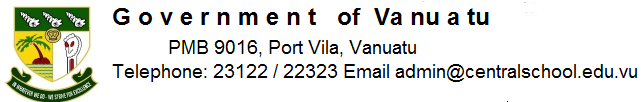 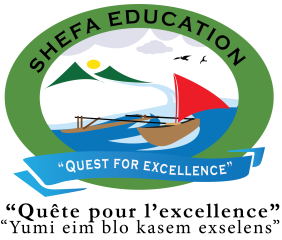     Central School Home School Package                              Year : 1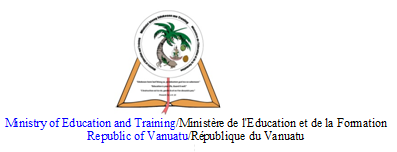 HOME SCHOOL PACKAGE CONTENTLESSON 	 PLAN   FOR WEEK 6 SIXLESSON PLANLESSON PLANLESSON PLANLESSON PLANLESSON PLAN   FOR WEEK  SEVEN (7)LESSON PLAN   LESSON PLAN   LESSON PLAN   LESSON PLAN   LESSON PLAN   FOR WEEK  EIGHT(8)LESSON PLAN  LESSON PLAN   LESSON PLAN   LESSON PLAN   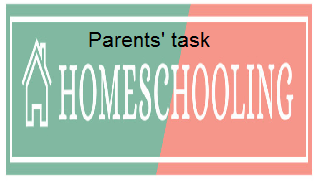 WEEKLY CHECKLIST For Parents: Term: 2     Week number 1   Date…… to…… Month: …………Term: 2      Week number 2   Date…… to…… Month: …………Term: 2      Week number 3   Date…… to…… Month: …………Term 2 Week number 6  Date …….. to ……. Month………..Term: 2      Week number 5   Date…… to…… Month: …………Term: 2      Week number 6   Date…… to…… Month: …………Term: 2      Week number 7   Date…… to…… Month: …………Term: 2      Week number 8   Date…… to…… Month: …………Term: 2      Week number 9   Date…… to…… Month: …………Term: 2      Week number 10   Date…… to…… Month: …………Term: 2      Week number 11   Date…… to…… Month: …………Term: 2      Week number 12   Date…… to…… Month: …………Term: 2      Week number 13   Date…… to…… Month: …………CONTENT PAGE NUMBERLesson Plan  WEEK 63  -  16Lesson Plan   WEEK  717 - 31Lesson Plan   WEEK  832  - 47Parent’s  Home Schooling  Checklist48  - 54Teacher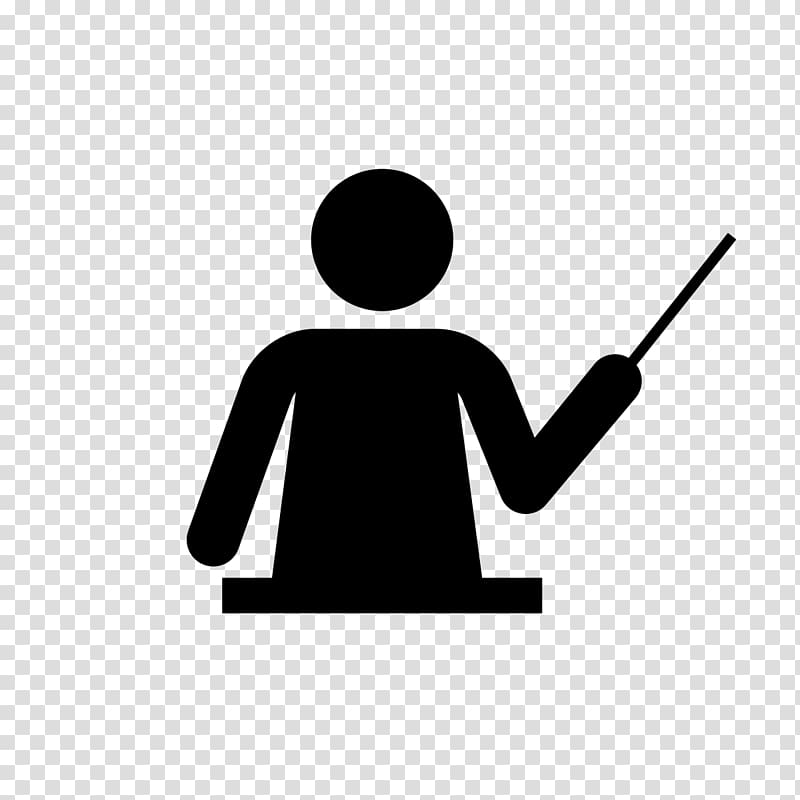 Name :Diana Maranda Lui/Rita TatangisSubject :Language (Grammar / Sounds Waves)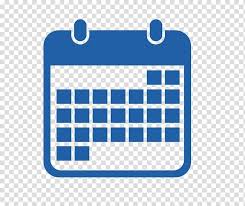         DateMonday 29th June  2020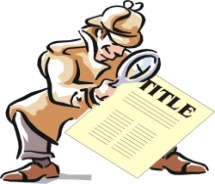 Topic : Nouns / Sound  s/ss/x(ks)Lesson number :1Learning Outcomes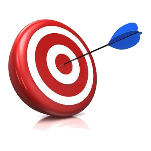 .The students to identify the different nouns in a sentence and tell if a noun is a place , person or thing..Students to identify the different words that sound with s, ss and ksIntroduction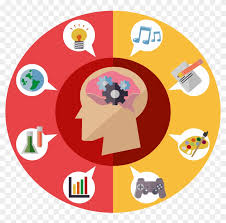 . Review  the activity using picture cards to identify the nouns and tell if a noun  name is a  place , person or thing.. Students to identify the different words and sounds with letter s, ss and ks by reading and spell correctly..Introduce  the  activity with specific examples using sound waves.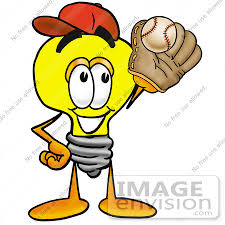 Catch phrase for the lesson. Twenty Hats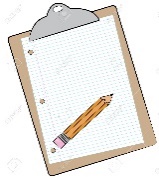 Learners notesSummary. Look at the sentence                                   Twenty  Hats (It  describes a noun). Encourage the students to name all nouns they see around them either the name of a person , thing or a place..Students  to know to spell  and write the words with the  sound of s , ss and ks .Parts Of Speech :  NounsInstructions : Look for the underlined noun in each sentence. Tell if the noun is a person, place or thing.For example : The store is open on Sunday              place1.The car was in front of the house        __________2.She was going to catch the ball           __________3.I could not see the boy                        __________4.Chips are my favorite snack                __________5.I got two books from the library         __________6. My teacher is very nice to the class   ___________7.We saw the last leaf fall.                     ____________8. He left his bag at the school.              ____________ Sound Wave Activity. Do activity 1 (Page 21)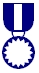 Assignment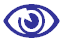 Assessment. Review  the activity  by doing a labelling activity to identify  the different  nounsReferences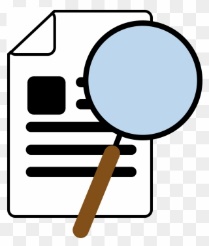 . Sound Wave  BookTeacherName :Diana Maranda Lui & Rita TatangisSubject :Language        DateTuesday  30th June 2020Topic : Grammer / Sound WavesLesson number : Two (2)Learning Outcomes.The children should understand  when to use nouns and why  it’s important  to use.. The sound of letter s, ss , x (ks) in different words	Introduction	.Briefly  review  to create sentences using nouns by looking at the different pictures . Introduce the activity by making an illustration  using two children and describe .. Review the sound s of  letter s, ss, x(ks).Catch  Phrase For The LessonThe very  old  shoeLearners Notes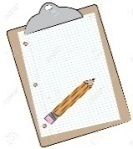 Summary.Look at the sentence and identify  the noun phrase in this sentence  For example :                                               The   very  old   shoe                                                         Head word( it  is  a noun )                      Information  about  the shoe Examples Of  NounUnderline the nouns in a sentence1.The  cat  jump over the moon.2. The  girls  cooked  the taro  and fish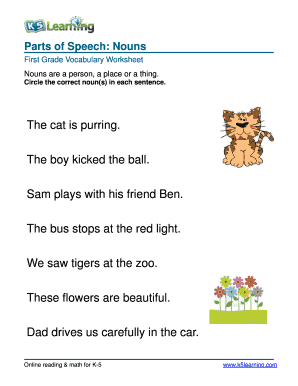 . Sound Wave Activity  -Activity 2 (Sound Wave page 21)Assignment-Assessment-References.Sound Wave  Booklet TeacherName :Diana Maranda Lui/Rita TatangisSubject :Language (Grammar / Sounds Waves)        DateWednesday 1st July 2020Topic : Nouns / Sound  s/ss/x(ks)Lesson number :3Learning Outcomes.The students to identify the different nouns in a sentence and tell if a noun is a place , person or thing..Students to identify the different words that sound with s, ss and ksIntroduction. Review  the activity using picture cards to identify the nouns and tell if a noun  name is a  place , person or thing.. Students to identify the different words and sounds with letter s, ss and ks by reading and spell correctly..Introduce  the  activity with specific examples using sound waves.Catch phrase for the lesson Mobile PhoneLearners notesSummary. Look at the sentence                   Mobile Phone (It  describes a noun,name of an object). Encourage the students to name all nouns they see around them either the name of a person , thing or a place.Students  to know to spell  and write the words with the  sound of s and SParts Of Speech :  Nouns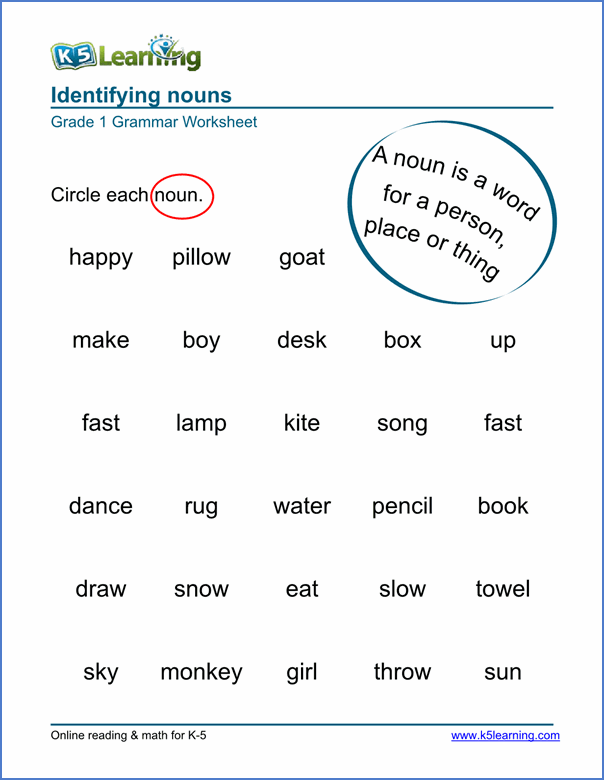 Sound Wave Activity. Do activity 3 (Page 21)AssignmentAssessment. Review  the activity  by doing a labelling activity to identify  the different nounsReferences. Sound Wave  BookTeacherName :Diana Maranda Lui/Rita TatangisSubject :Language (Grammar / Sounds Waves)        DateThursday 2nd July 2020Topic : Nouns / Sound  s/ss/x(ks)Lesson number :4Learning Outcomes.The students to identify the different nouns in a sentence and tell if a noun is a place , person or thing..Students to identify the different words that sound with s, ss and ksIntroduction. Review  the activity using picture cards to identify the nouns and tell if a noun  name is a  place , person or thing.. Students to identify the different words and sounds  by reading and spell correctly..Introduce  the  activity with specific examples using sound waves.Catch  phrase for the lesson The Thick TextbookLearners notesSummary. Look at the sentence            The Thick Textbook (it  describes  a noun ). Encourage the students to name all nouns they see around them either the name of a person , thing or a place. Students  to know to spell  and write the words with the  correct spelling also  creating own sentences using these  words. Parts Of Speech :  NounsActivity 1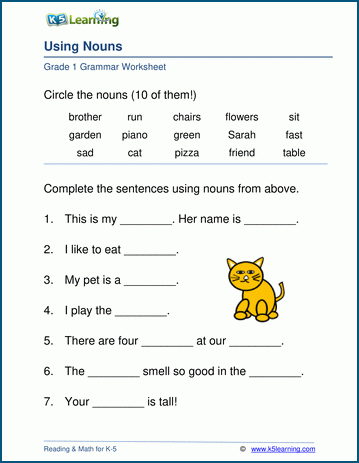 Activity 2: Sight WordsInstructions: Create  your own sentence using these wordsWithIHeHerThe____________________________________________________________________________________________________________________________________________________________________________________________________________________AssignmentAssessment. Review  the activity  by doing a labelling activity to identify  the different  nouns.Spell and write  the sight words correctlyReferencesTeacherName :Diana Maranda Lui/Rita TatangisSubject :Language (Grammar / Sounds Waves)        DateFriday 3rd  July 2020Topic : Nouns / Sound  s/ss/x(ks)/ Sight WordsLesson number :5Learning Outcomes.The students to identify the different nouns in a sentence and tell if a noun is a place , person or thing..Students to identify the different sight words by spell and write the words correctly.Introduction. Review  the activity using picture cards to identify the nouns and tell if a noun  name is a  place , person or thing.. Students to identify the different words and sounds  by reading and spell correctly.Catch  phrase for the lesson The new carLearners notesSummary. Look at the sentence            The new car (it  describes  a noun ). Encourage the students to name all nouns they see around them either the name of a person , thing or a place. Students  to know to spell  and write the words with the  correct spelling also  creating own sentences using these  words. Parts Of Speech :  NounsActivity 1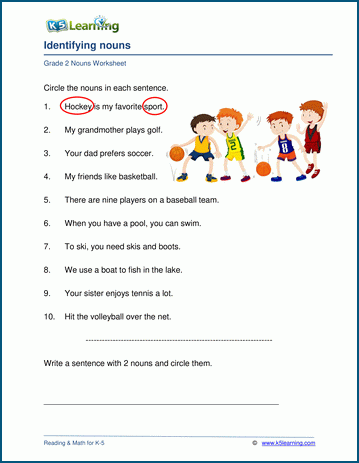 Activity 2: Sight Words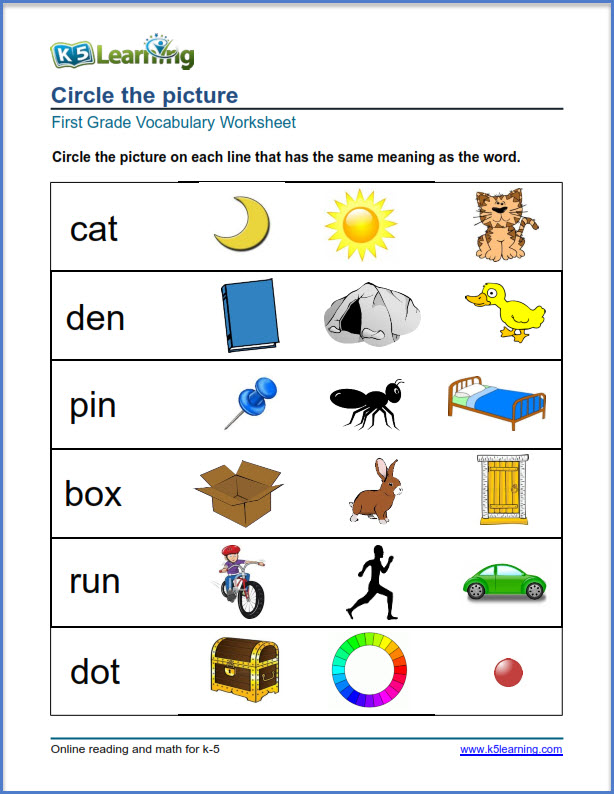 AssignmentAssessment. Review  the activity  by doing a labelling activity to identify  the different  nouns.Spell and write  the sight words correctlyReferencesTeacherName :Diana Maranda Lui/Rita TatangisSubject :Language (Grammar / Sounds Waves)        DateMonday 6th  July 2020Topic : Prepositions/ Sound  tt / t/Sight WordsLesson number :1Learning Outcomes.The students to identify the different  ways of using different prepositions ..Students to identify the different words that sound with t/tt.Students read and spell the sight words correctlyIntroduction. Review  the activity using picture cards to identify the nouns and tell if a noun  name is a  place , person or thing.. Introduce  simple preposition by illustrate and do orally. Students to identify the different words and sounds  by reading and spell correctly..Introduce  the  activity with specific examples using sound waves.Catch  phrase for the lesson The box is up on the shelf.Learners notesSummary . Encourage the students to read the following sentences using simple prepositions. Students  to know to spell  and read the sight words.Students  to say the sound when  it starts  with t / tt and listen to the sound carefullyPrepositionsActivity 1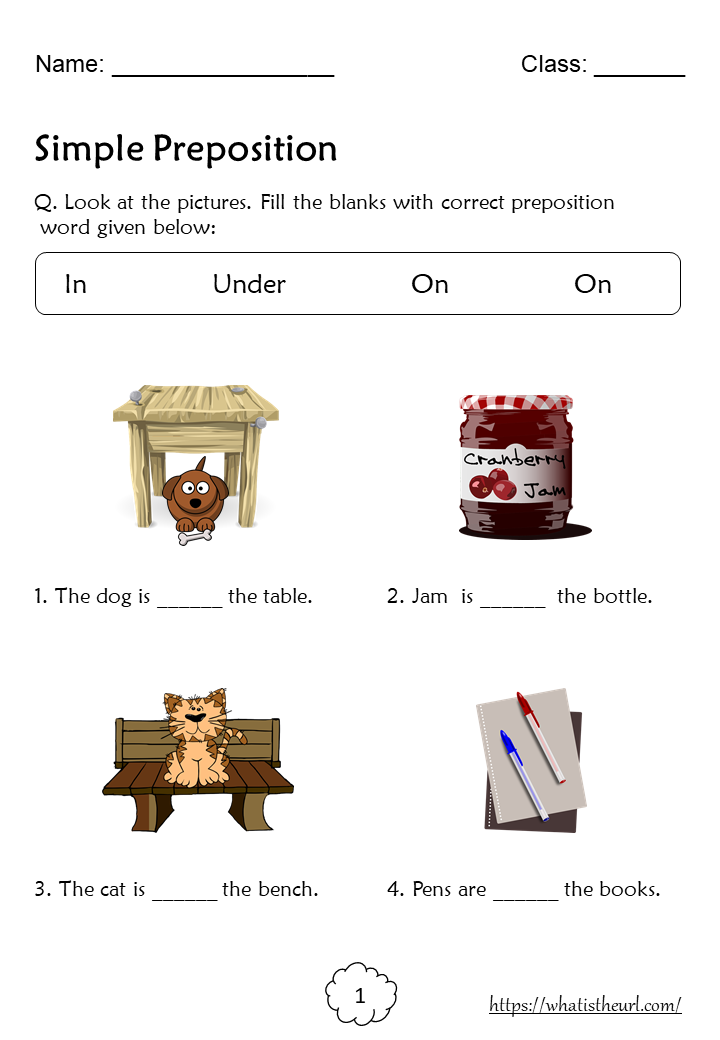 Activity 2: Sight WordsInstructions: Read  and spell  these words correctlyOfHeToBeOnActivity 3:  Sound Wave Activity Do activity 1  page  22AssignmentAssessment. Review  the activity  by  creating  sentences with prepositions  orally.Spell and write  the sight words correctlyReferences. Sound Wave  BookTeacherName :Diana Maranda Lui/Rita TatangisSubject :Language (Grammar / Sounds Waves)        DateTuesday 7th  July 2020Topic : Prepositions/ Sound  tt / t/Sight WordsLesson number :2Learning Outcomes.The students to identify the different  ways of using different prepositions ..Students to identify the different words that sound with t/tt.Students read and spell the sight words correctlyIntroduction. Review  the activity using  real objects  and create sentences using simple prepositions  orally. Students to identify the different words and sounds  by reading and spell correctly..Introduce  the  activity with specific examples using sound waves.Catch  phrase for the lesson The clock  is  above the bed.Learners notesSummary . Encourage the students to read the following sentences using prepositions. Students  to know to spell  and read the sight words.Students  to say the sound when  it starts  with t / tt and listen to the sound carefullyPrepositionsActivity 1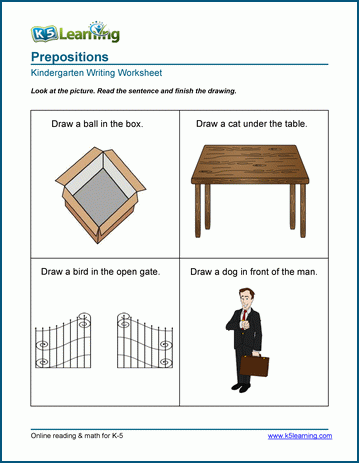 Activity 2: Sight WordsInstructions: Read  and spell  these words correctlyOfHeToBeOnActivity 3:  Sound Wave ActivityDo activity 2 page  22AssignmentAssessment. Review  the activity  by  creating  sentences with prepositions  orally.Spell and write  the sight words correctlyReferences. Sound Wave  BookTeacherName :Diana Maranda Lui/Rita TatangisSubject :Language (Grammar / Sounds Waves)        DateWednesday 8th  July 2020Topic : Prepositions/ Sound  tt / t/Sight WordsLesson number :3Learning Outcomes.The students to identify the different  ways of using different prepositions ..Students to identify the different words that sound with t/tt.Students read and spell the sight words correctlyIntroduction. Review  the activity using  real objects  and create sentences using simple prepositions  orally. Students to identify the different words and sounds  by reading and spell correctly..Introduce  the  activity with specific examples using sound waves.Catch  phrase for the lesson The cat is under the table.Learners notesSummary . Encourage the students to read the following sentences using prepositions. Students  to know to spell  and read the sight words.Students  to say the sound when  it starts  with t / tt and listen to the sound carefullyPrepositionsActivity 1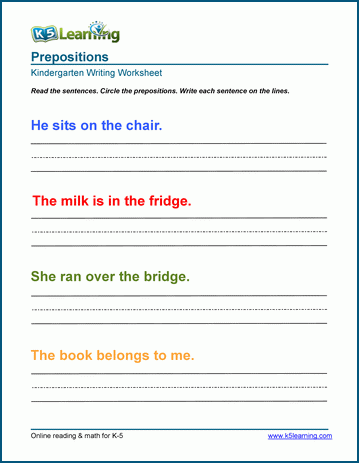 Activity 2: Sight WordsInstructions: Read  and spell  these words correctlyOfHeToBeOnActivity 3:  Sound Wave ActivityDo activity 3 page  22AssignmentAssessment. Review  the activity  by  creating  sentences with prepositions  orally.Spell and write  the sight words correctlyReferences. Sound Wave  BookTeacherName :Diana Maranda Lui/Rita TatangisSubject :Language (Grammar / Sounds Waves)        DateThursday 9th  July 2020Topic : Punctuations/ Sound  tt / t/Sight WordsLesson number :4Learning Outcomes.The students to identify the different  punctuation marks to use in a sentence or  phrase ..Students read and spell the sight words correctlyIntroduction. Review  the activity using  real objects  and create sentences using simple prepositions  orally.Introduce the different punctuation marks  to use in a sentence.. Students to identify the different words and sounds  by reading and spell correctly..Introduce  the  unjumble activity  with example.Catch  phrase for the lesson Where  are you from ?....Learners notesSummary.Encourage students to look at the different punctuation marks (samples)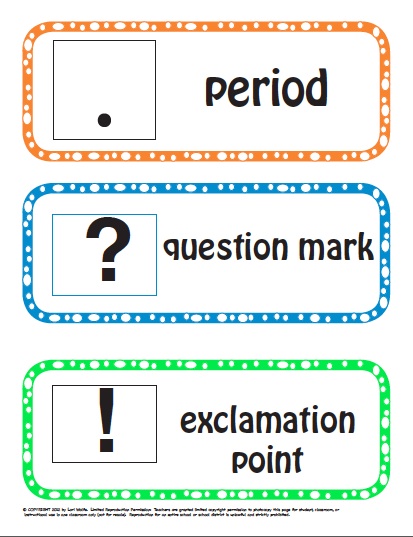  . Encourage the students to read the following sentences using puctuation marks.. Students  to know to spell  and read the sight words.Students  to  write  the  sight words correctlyPunctuationsActivity 1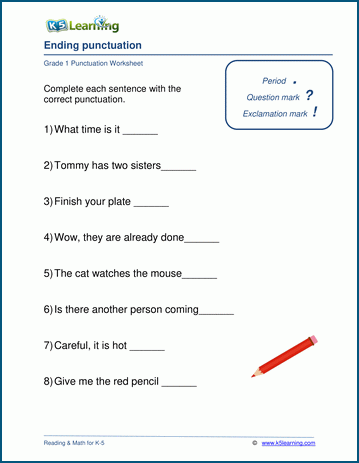 Activity 2: Sight WordsInstructions: Read  and spell  these words correctlyOfHeToBeOnActivity 3:  Unjumble ActivityFor example: no -  on        1.eb-__________________        2.fo-___________________        3.ot-___________________        4.eh-___________________AssignmentAssessment. Review  the activity  by  creating  sentences with puntuctions orally.Spell and write  the sight words correctlyReferencesTeacherName :Diana Maranda Lui/Rita TatangisSubject :Language (Grammar / Sounds Waves)        DateFriday 10th  July 2020Topic : Punctuations/Sight WordsLesson number :5Learning Outcomes.The students to identify the different  punctuation marks to use in a sentence or  phrase ..Students read and spell the sight words correctlyIntroduction. Review  the activity using  real objects  and create sentences using simple prepositions  orally.Introduce the different punctuation marks  to use in a sentence.. Students to identify the different words and sounds  by reading and spell correctly..Students do spelling testCatch  phrase for the lesson The ball  is under the chair.Learners notesSummary.Review with the students to look at the different punctuation marks (samples) . Encourage the students to read the following sentences using puctuation marks.. Students  to know to spell  and read the sight words.Students  to  write  the  sight words correctlyPunctuationsActivity 1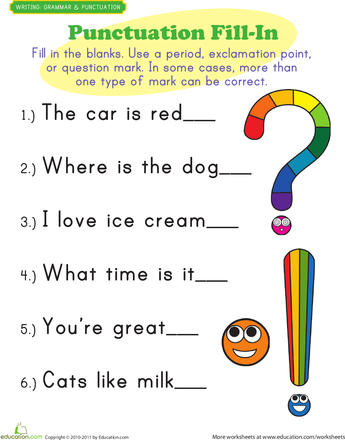 Activity 2: Sight WordsInstructions: Read  and spell  these words correctlyOfHeToBeOnAssignmentAssessment. Review  the activity  by  creating  sentences with puntuctions orally.Spell and write  the sight words correctlyReferencesTeacherName :Diana Maranda Lui/Rita TatangisSubject :Language (Grammar / Sounds Waves)        DateMonday  13th   July 2020Topic : Plural Of Nouns & Singular /Sound  uLesson number :1Learning Outcomes.The students to identify the singular and plural of nouns..Students to identify the different words that sound with  u.Students read and spell the sight words correctlyIntroduction. Review  the activity using picture cards to identify the different  punctuation marks .. Introduce  simple singular & plural of nouns by illustrating the words that use  orally. . Students to identify the different words and sounds  by reading and spell correctly..Introduce  the  activity with specific examples using sound waves.Catch  phrase for the lesson More than one…….apple – 2 applesLearners notesSummary . Encourage the students to read the following sentences using singular and plural of nouns  by using objects  around you..Briefly explain  how to use plural nouns by adding s . Students  to know to spell  and read the sight words.Students  to say the sound when  it starts  with  u and listen to the sound carefullyPlural/ Singular NounsActivity 1Instructions : Write the plural nouns of the following words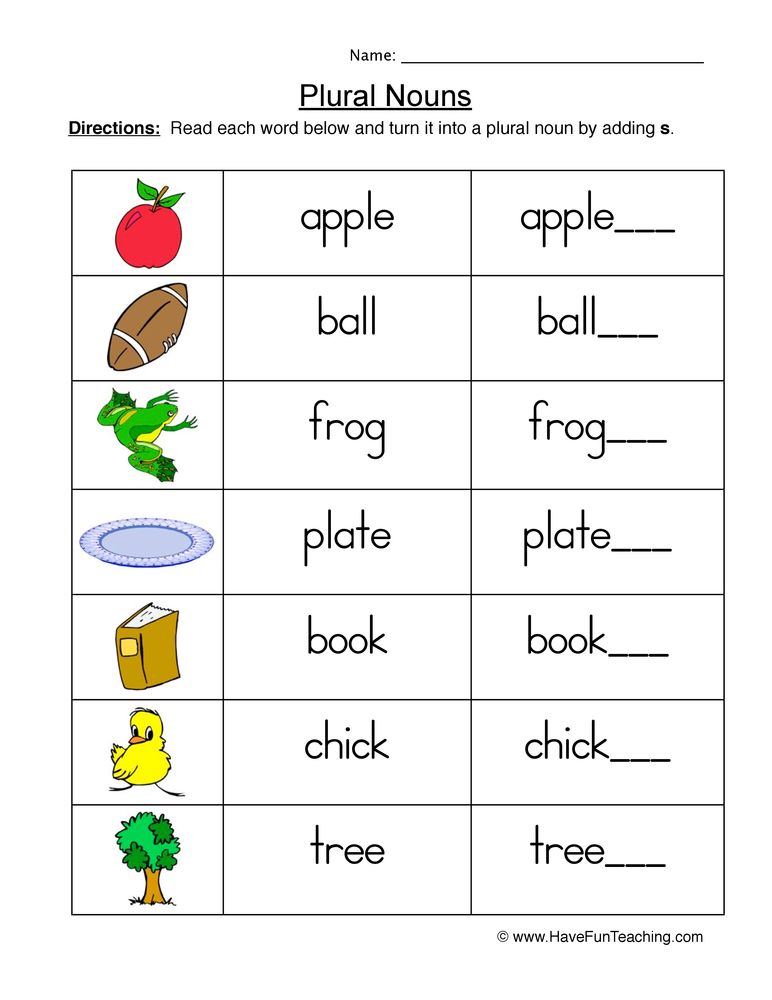 Activity 2: Sight WordsInstructions: Read  and spell  these words correctlyIByOrNoUpActivity 3:  Sound Wave Activity Do activity 1  page  23AssignmentAssessment. Review  the activity  by  creating  opposites  orally.Spell and write  the sight words correctlyReferences. Sound Wave  BookTeacherName :Diana Maranda Lui/Rita TatangisSubject :Language (Grammar / Sounds Waves)        DateTuesday  14th   July 2020Topic : Singular& Plural Nouns /Sound  uLesson number :2Learning Outcomes.The students to identify the plural/ singular nouns  ..Students to identify the different words that sound with  u.Students read and spell the sight words correctlyIntroduction. Review  the activity using picture cards to identify the plural/ singular  nouns. Students to identify the different words and sounds  by reading and spell correctly.Catch  phrase for the lesson More  than  one ……-1pear-2pearsLearners notesSummary . Review with the students to read the following  sentences  on plural of nouns.. Students  to know to spell  and read the sight words.Students  to say the sound when  it starts  with  u and listen to the sound carefullyPlural/ Singular NounsActivity 1Instructions : Write the plural nouns  of the following words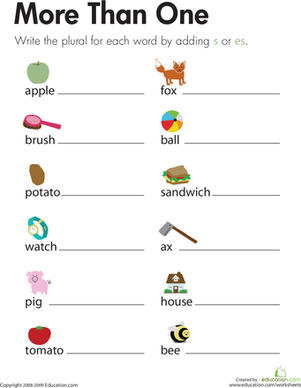 Activity 2: Sight WordsInstructions: Read  and spell  these words correctlyIByOrNoUpActivity 3:  Sound Wave Activity Do activity 2  page  23AssignmentAssessment. Review  the activity  by  doing an oral assesment on plurals  of nouns.Spell and write  the sight words correctlyReferences. Sound Wave  BookTeacherName :Diana Maranda Lui/Rita TatangisSubject :Language (Grammar / Sounds Waves)        DateWednesday  14th   July 2020Topic : Plurals &  Singular Nouns  /Sound  uLesson number :3Learning Outcomes.The students to identify the plural/singular nouns .Students to identify the different words that sound with  u.Students read and spell the sight words correctlyIntroduction. Review  the activity using plural and singular nouns. Students to identify the different words and sounds  by reading and spell correctly.Catch  phrase for the lesson More than  one……….Learners notesSummary . Briefly explain the plural and singular  nouns to the  students  with specific examples by  creativity.. Students  to know to spell  and read the sight words.Students  to say the sound when  it starts  with  u and listen to the sound carefullyPlural and Singular NounsActivity 1Instructions : Write the plurals of the following words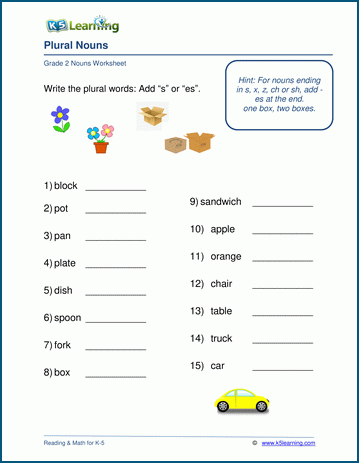 Activity 2: Sight WordsInstructions: Read  and spell  these words correctlyIByOrNoUpActivity 3:  Sound Wave Activity Do activity 3  page  23AssignmentAssessment. Review  the activity  by  creating  plural nouns  orally.Spell and write  the sight words correctlyReferences. Sound Wave  BookTeacherName :Diana Maranda Lui/Rita TatangisSubject :Language (Grammar / Sounds Waves)        DateThursday  15th   July 2020Topic : Plurals &  Singular Nouns  /Sound  uLesson number :4Learning Outcomes.The students to identify the plural/singular nouns .Students read and spell the sight words correctlyIntroduction. Review  the activity using plural and singular nouns. Students to identify the different words and sounds  by reading and spell correctly.Catch  phrase for the lesson More than  one……….Learners notesSummary . Briefly explain the plural and singular  nouns to the  students  with specific examples by  creativity.. Students  to know to spell  and read the sight wordsPlural and Singular NounsActivity 1Instructions : Write the plurals of the following words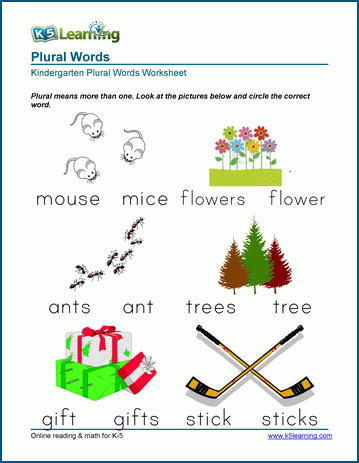 Activity 2: Sight WordsInstructions: Read  and spell  these words correctlyIByOrNoUpActivity 3:  Sound ActivityAssignmentAssessment. Review  the activity  by  creating  plural nouns  orally.Spell and write  the sight words correctlyReferencesTeacherName :Diana Maranda Lui/Rita TatangisSubject :Language (Grammar / Sounds Waves)        DateFriday  16th   July 2020Topic : Plurals &  Singular Nouns  /Sound  uLesson number :5Learning Outcomes.The students to identify the plural/singular nouns .Students to identify the different words that sound with  u.Students read and spell the sight words correctlyIntroduction. Review  the activity using plural and singular nouns. Students to identify the different words and sounds  by reading and spell correctly.Catch  phrase for the lesson More than  one……….Learners notesSummary . Briefly explain the plural and singular  nouns to the  students  with specific examples by  creativity.. Students  to know to spell  and read the sight words.Students  to say the sound when  it starts  with  u and listen to the sound carefullyPlural and Singular NounsActivity 1Instructions : Write the plurals of the following words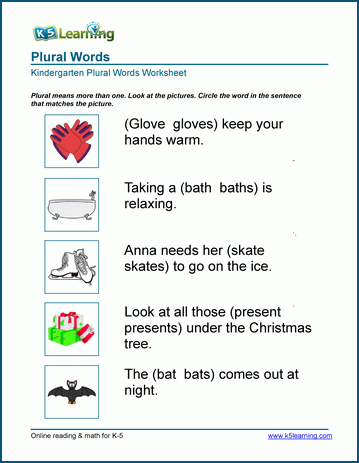 Activity 2Instructions: Write in the plural and singular nouns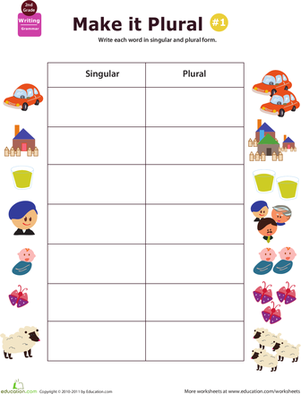 Activity 3: Sight WordsInstructions: Read  and spell  these words correctlyIByOrNoUpActivity 4:  Sound Activity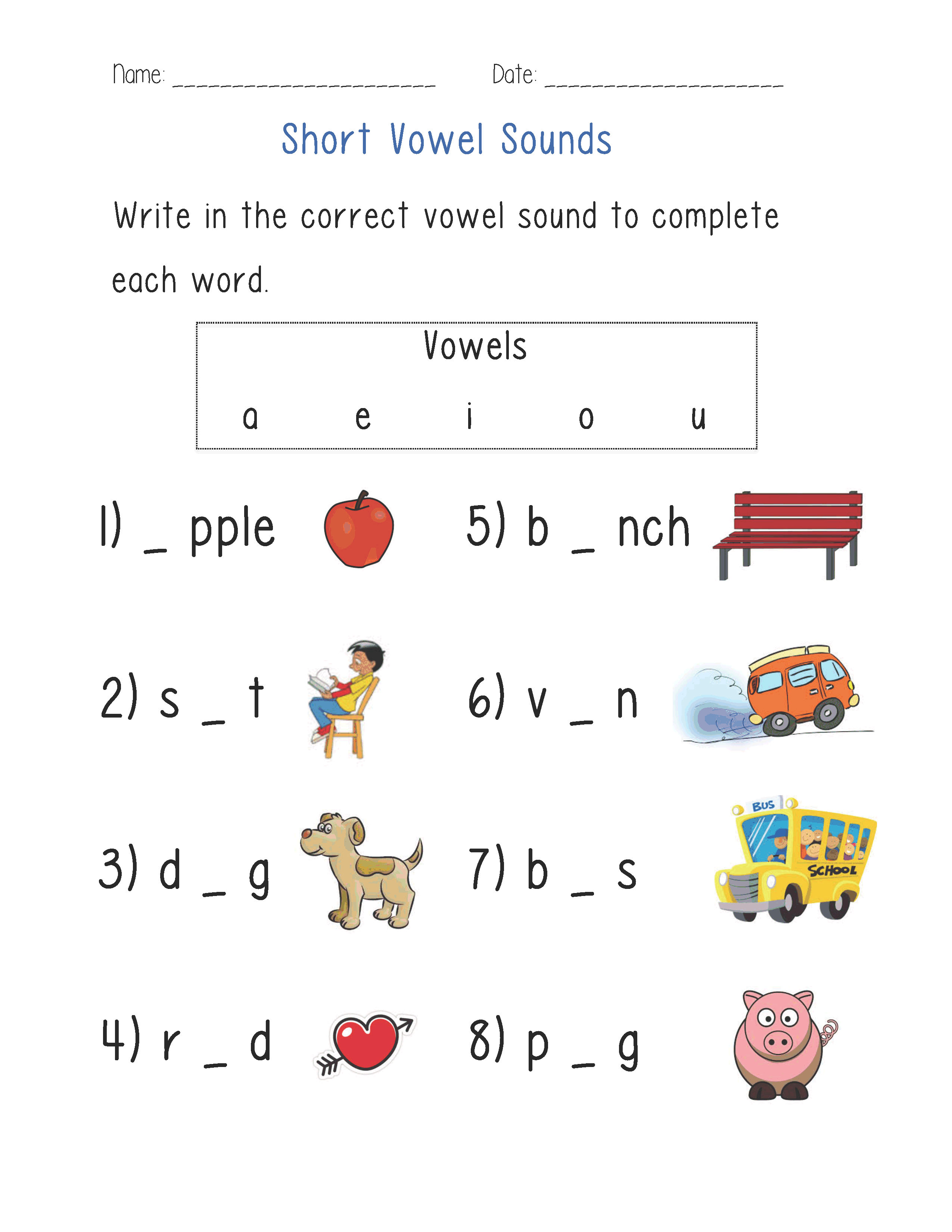 AssignmentAssessment. Review  the activity  by  creating  plural nouns  orally.Spell and write  the sight words correctly. English  TestReferencesSubject Number of lessonsDaysTick when activity is completeParents comment Signature123456Subject Number of lessonsDaysTick when activity is completeParents comment Signature123456Subject Number of lessonsDaysTick when activity is completeParents comment Signature123456Subject Number of lessonsDaysTick when activity is completeParents comment Signature123456Subject Number of lessonsDaysTick when activity is completeParents comment Signature123456Subject Number of lessonsDaysTick when activity is completeParents comment Signature123456Subject Number of lessonsDaysTick when activity is completeParents comment Signature123456Subject Number of lessonsDaysTick when activity is completeParents comment Signature123456Subject Number of lessonsDaysTick when activity is completeParents comment Signature123456Subject Number of lessonsDaysTick when activity is completeParents comment Signature123456Subject Number of lessonsDaysTick when activity is completeParents comment Signature123456Subject Number of lessonsDaysTick when activity is completeParents comment Signature123456Subject Number of lessonsDaysTick when activity is completeParents comment Signature123456